Snaith & Cowick	Walking Group 2019SHORT WALKS - Every Tuesday @ 10am Snaith Station Car ParkLONG WALKS (Packed Lunch advisable)MARCH - Thursday 7th  - Start 10am @ Snaith Station Car ParkA circular walk of  11 miles that includes Section 1 (Snaith to Rawcliffe) and Section 3 (Rawcliffe  Bridge to New Bridge) of the proposed VALE OF SNAITH WAY.APRIL - Thursday 18th - Start 10am @ Rawcliffe Green (Heritage Walks information Board).A circular walk of 11 miles that includes Section 2 (Rawcliffe to Rawcliffe Bridge, via Airmyn) of theProposed VALE OE SNAITH WAY.MAY - Thursday 16th - Start 10am @ Car Park near Sykehouse Road Bridge.(Travelling West- after bridge, immediately turn right. At left  hand bend, turn right into Car Park) A  circular walk  of 9  miles that includes  Section 4   (New Bridge to Wormley Hill) of the proposed VALE OF SNAITH  WAY.PROPOSED - VALE OF SNAITH WAY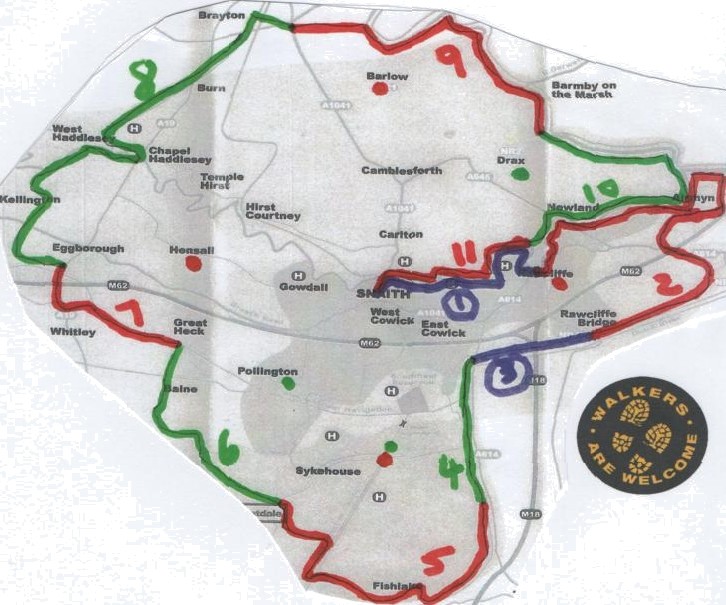 